Publicado en Madrid el 14/04/2021 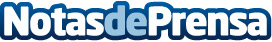 Hasta 80.000€ y aceleración para el proyecto tecnológico más innovador de Españafundación everis lanza la 20ª edición de sus premios al emprendimiento "eAwards", anteriormente conocidos como "Premios everis", manteniendo un prestigio nacional e internacional que les sitúa como grandes referentes del emprendimiento y la innovación tecnológica mundialDatos de contacto:María Guijarro622836702Nota de prensa publicada en: https://www.notasdeprensa.es/hasta-80-000-y-aceleracion-para-el-proyecto Categorias: Nacional Finanzas Inteligencia Artificial y Robótica Sociedad Emprendedores Premios Innovación Tecnológica Otras ciencias http://www.notasdeprensa.es